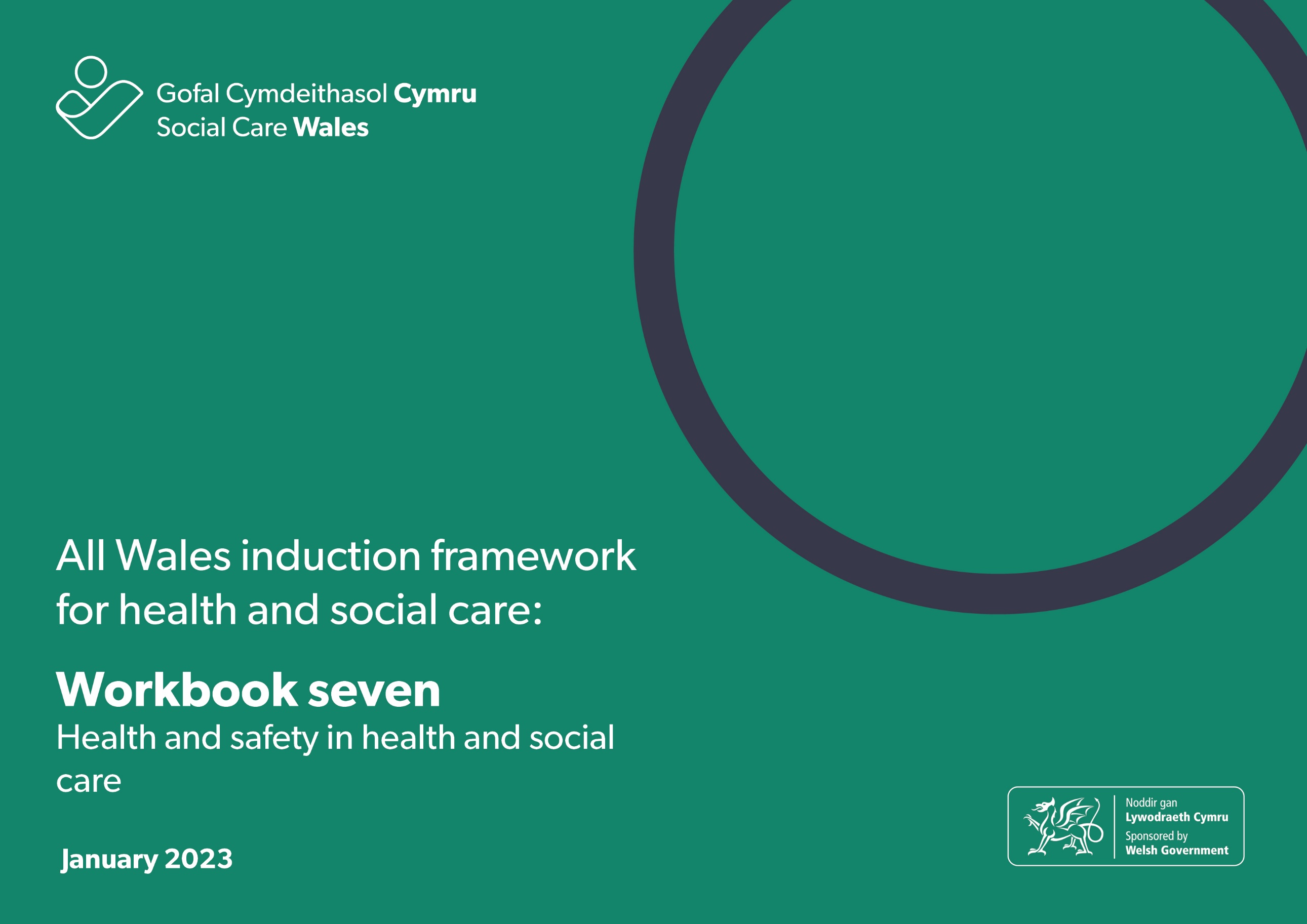 All Wales induction framework for health and social care workbook 7: Health and safety in health and social careThis workbook will help you to explore the legal requirements for health and safety in a health and social care setting and know your and your employer’s responsibilities for maintaining safety at work. The workbook can either be downloaded and completed electronically or printed and completed by hand.You can also use the completed workbook activities:towards achieving the All Wales induction framework for health and social care (Induction framework) to help you get ready to complete the Core qualification for health and social careas evidence towards your practice qualification. Some words highlighted in bold in the progress log. There’s a glossary at the end of this workbook if you want help to know what these mean.Throughout the workbook, we refer to ‘health and social care workers’. This means the person providing care and support or services to individuals.Contents7.1 Health and safety in the workplace	7.2 Risk assessments for health and safety7.3 Fire safety	7.4 Moving and handling and moving and positioning	7.5 Emergency first aid7.6 Infection prevention and control	7.7 Food safety	7.8 Hazardous substances	7.9 Security in the work setting	7.10 Managing stress	Practice learning outcomes7.1 Health and safety in the workplaceAs a health or social care worker you’re responsible for taking reasonable care of yourself and others in the workplace. Your employer has legal responsibilities to make sure you and the individuals you work with and support are protected from harm, but you also have a role to play. Health and safety is everyone’s responsibility. The Health and Safety at Work Act (1974) sets out a range of expectations for employers, workers and others who may enter a work setting.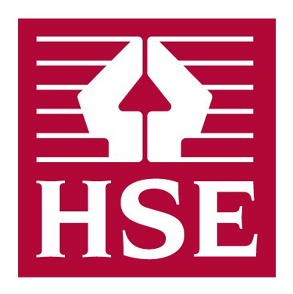 The Health and Safety Executive (HSE) is the national independent watchdog for work-related health, safety and illness. It acts in the public interest to reduce work-related death and serious injury across workplaces in the UK. There’s useful information and guidance for health and social care on their website and there’s also a leaflet which has a summary of the law. You can find the leaflet here. Let your manager know if you need help to access this. Under health and safety legislation:Employers must:have a written policy for health and safety if they employ more than five peopleensure the health and safety of employees at work and other people on the premises (work setting)display the poster ‘Health and Safety Law – what you should know’carry out risk assessments and make sure employees have the right information, instruction and training to carry out their work safelyprovide free of charge, any equipment and protection you need to do your job safely, such as personal protective equipment (PPE) like face masks, aprons and gloves.Employees or workers must:follow legislation and make sure their actions don’t have a negative effect on otherstake reasonable care for their own and others’ safetyco-operate with the employer on health and safety matters. For example follow risk assessments, use PPE, and report accidents, incidents and near missesnot intentionally damage any health and safety equipment or materials provided by the employer.Others accessing the work setting must:take reasonable care of themselvesavoid taking unnecessary risksfollow health and safety signsfollow procedures, for example sign in and out of receptionfollow guidance from workers.Regulation 57 of the Regulation and Inspection of Social Care (Wales) Act 2016 says: “Health and safety - The service provider must ensure that any risks to the health and safety of individuals are identified and reduced so far as reasonably practicable”. And the Statutory Guidance says “Service providers ensure the premises comply with current legislation and national guidance in relation to health and safety, fire safety, environmental health and any standards set by the Food Standards Agency. Examples include:required safe water temperatures fitting and maintenance of window restrictorsfire evacuation and drillssafe disposal of clinical wastesafe storage and preparation of foodregular health and safety risk assessments of the premises which include the grounds and equipment”.There are other regulations, laws and legislation about health and safety such as RIDDOR - Reporting of Injuries, Diseases and Dangerous Occurrences Regulations 2013 or The Regulatory Reform (Fire Safety) Order (2005). We’ll pick some of these up as we look at different topics in the workbook.Learning activity – working within the limits of your own role and raising concernsRead this case study then answer the questionsCase study – StaceyYou’ve recently been employed as a care worker supporting an individual in their own home. You’ve been shadowing another member of staff called Stacey.One of your calls is to Mrs Pearce, to help her with her morning routine, which includes bathing and getting dressed. Mrs Pearce needs to use a hoist to help her in the bathroom. You haven’t had any training on moving and positioning, but Stacey tells you not to worry as she’ll show you what to do. You feel uncomfortable but don’t want to make a fuss.While supporting Mrs Pearce to get into the hoist, she loses her balance and falls and bangs her head. Stacey makes sure she’s ok and tells you she’ll report it to the office later, but you notice that she doesn’t record it in the log.Answer these questions:Let’s review what we’ve learnt so far.QuizQ1: Tick all the statements that are correct.Employers must display a health and safety poster in work settingsEmployees or workers must put the safety of others before their own safetyOthers accessing the work setting must follow health and safety signsOthers accessing the work setting must read the health and safety policy and agree to itEmployers must train all workers in moving and positioning, fire safety, food safety and first aid, no matter what their roleEmployees or workers must report accidents, incidents and near missesQ2. Under health and safety legislation, who is responsible for raising concerns about unsafe working practices?The employee and/or workerIndividualsFamiliesManager’s comments for section 7.1Progress log – to be completed by the manager7.1 Health and safety in the workplaceHow to meet legislative requirements for health and safety in the workplace7.2 Risk assessments for health and safetyAssessing risk is an important part of health and safety within the workplace and for ensuring the well-being and protection of individuals and others.The Health and Safety Executive (HSE) describes risk assessment as “identifying potential health and safety hazards. Employers are then required to act to minimise risks to their staff or anyone else at their workplace”.As a health and social care worker, you’re also responsible for risk assessment. The workplace needs to be kept as safe as possible both for yourself and the individuals you support. This includes following formal risk assessments and carrying out informal risk assessments every day. Hazards and risksA hazard is something that could cause harm, for example, a wet floor or uneven steps.A risk is the chance, which could be high or low, that someone could be harmed by these hazards. For example: Dannie spills some water in Mrs Patel’s kitchen while washing up. She gets distracted and forgets to clean it up before she leaves. Mrs Patel goes into the kitchen, slips on the wet floor and falls. The spilt water is the hazard, the risk is that Mrs Patel will slip and fall.There are different types of hazards, including:health hazards, which are incidents that could lead to someone getting illsafety hazards, which are incidents that could lead to someone getting injured.Some of the hazards in social care settings are:EnvironmentalEnvironmental hazards are things within the environment that could cause harm, such as the temperature of rooms, pollution, clutter, noise, poor lighting. EquipmentEquipment needs to be maintained and used correctly and safely to prevent risk of harm. Poorly maintained equipment is a hazard.Spread of infectionWorking closely with individuals can lead to the spread of infections such as colds, flu, covid and norovirus. This can be from an individual to a worker or a worker to an individual.SubstancesSubstances and chemicals can be hazardous to health. Cleaning products like bleach can cause serious harm if they aren’t used safely. Exposure to some chemicals may lead to short-term problems such as rashes or allergic reactions, while others can cause long-term illnesses like asthma or dermatitis.Working conditionsWorking conditions are about the way you work, such as your workload, the hours you work and working with individuals with complex needs. These are also called 'psychosocial' hazards and they can cause stress and affect mental health.Learning activity – hazards in the workplaceThink about your workplace and write down some of the hazards or potential hazards you’ve noticed.Incidents, accidents and emergenciesIncidentsAn incident in the workplace is an unplanned event that doesn’t result in, but could cause, harm or injury. Incidents are sometimes described as a near miss - an event that doesn’t cause harm, but has the potential to cause injury or ill health. For example: Ryan is a young person who stays in a residential short breaks service in Maesteg once a month. Ryan is autistic, he has limited verbal communication and only sleeps for two to three hours a night. Ryan seems distressed when he arrives at the short break service. During the night, the social care worker on duty hears a bang from Ryan’s room. She goes in to find that he has climbed onto the windowsill and pulled the curtain pole off the wall. Ryan isn’t hurt and the worker is able to calm the situation. This would be classed as an incident as it had the potential to cause harm or injury to Ryan, but didn’t.What is the difference between accident and incident?The main difference between accident and incident is that accidents result in harm, injury or damage to property, whereas incidents may not. So, if Ryan had fallen from the windowsill and banged his head it would be classed as an accident rather than an incident, as he’s been injured.Accidents should always be recorded and reported, but remember that incidents should be recorded too, to make sure they don’t become accidents in the future. After all, incidents are just accidents waiting to happen!There’s no such thing as an unimportant incident or accident. We need to learn from them to keep everyone as safe as possible.Learning activity – incidents and accidentsLook at the following scenarios. Are they incidents or accidents?The front door of a residential care home for individuals living with dementia is left open by mistake. The care home is close to a busy roadMary lives on her own. She has support from care workers three times a day. When they arrive on duty in the morning, Mary tells them she has already taken her tablets because they were left on the kitchen table by the care worker. They can see that there are three doses missing from her bubble pack. Shortly afterwards, Mary starts vomiting Edith burns her leg from sitting too close to her electric fireMary is given the wrong dose of medication by her social care worker. She is monitored and hasn’t shown any signs of adverse effectsJim’s social care worker takes his falls pendant off and puts in on the bathroom windowsill while helping him with his personal care. She forgets to put it back on before she leavesJeff is walking around the garden of his care home. He trips on a broken slab and falls and cuts himselfJim slips on his stairs. He falls to the bottom and hurts his back. He isn’t wearing his falls pendantEdith leaves her electric fire on all night. It’s close to her armchair. The social care workers turn it off when they arrive the next morning and notice the side of her chair is very hot.What is RIDDOR?RIDDOR (Reporting of Injuries, Diseases and Dangerous Occurrences Regulations 2013 (RIDDOR 2013) is the law that means employers, and other people in control of work premises must report and keep records of:work-related accidents that cause deathwork-related accidents that cause certain serious injuries (reportable injuries)diagnosed cases of certain industrial diseases andcertain ‘dangerous occurrences’ (incidents with the potential to cause harm).Your workplace policy for health and safety will set out your responsibilities for reporting and recording accidents, and your employer’s responsibility for reporting to the HSE.EmergenciesAn emergency could be described as an unexpected event or accident that puts people in immediate danger, such as a heart attack, fire or car accident.Risk assessments Risk assessments are important for identifying hazards in the workplace and putting steps in place to reduce the risk of harm or injury from them. Risk assessments can be formal or informal.Formal risk assessmentsYour employer is responsible for carrying out, or appointing people to carry out, a wide range of risk assessments. Some may relate to the whole workforce, for example lone working for domiciliary care workers. Others will relate to specific work settings or circumstances. It’s your responsibility to make sure you’re familiar with and follow any formal risk assessments. You must also report any concerns or changes which may have an impact on the level of risk.Informal risk assessmentsYou’ll carry out informal risk assessments all day, every day as a matter of course. For example, each time you cross a road, you assess the risk to make sure it’s safe for you to do so. In your work environment, you’ll find that you do informal risk assessments automatically, perhaps scanning a room as you enter it looking for potential hazards, such as clutter which could cause trips or electrical equipment left on by mistake.Learning activity – risk assessmentsList three formal risk assessments related to your workplace:Taking a balanced approach to risksWe need to take a balanced approach to risks to make sure we’re not restricting the freedoms and rights of individuals we support and care for. The Health and Safety Executive says:“When considering the care needs of an individual, everyday activities are often identified that will benefit their lives, but also put them at some level of risk. This requires a balanced decision to be made between the needs, freedom and dignity of the individual and their safety – with the aim of enabling them to live fulfilled lives safely rather than providing reasons for restricting them.”Let’s review what we have learnt so far:QuizQ1. True or false?A hazard is something that could cause harmQ2. An incident is an:unplanned event that results in an injuryunplanned event that results in an accident or an injuryunplanned event which does not, but could result in an injuryManager’s comments for section 7.2Progress log – to be completed by the manager7.2 Risk assessments for health and safetyHow risk assessments are used to support health and safety in the workplace7.3 Fire safetyFires are a serious hazard. As a health and social care worker you need to know what to do to prevent fires and what to do if a fire breaks out. Organisations have specific procedures to follow for fire prevention and protection, which you should be trained in. You should be aware of your own and your employer’s fire safety responsibilities.How do fires start? Fires need three things to start – a source of ignition (heat), a source of fuel (something that burns) and oxygen:sources of heat or ignition include heaters, lighting, naked flames, electrical equipment, smokers' materials such as cigarettes or matches and anything else that can get very hot or cause sparkssources of fuel include wood, paper, plastic, rubber or foam, loose packaging materials, waste rubbish and furnituresources of oxygen include the air around us.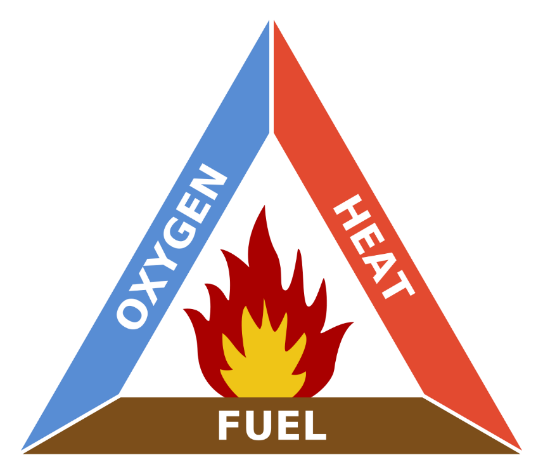 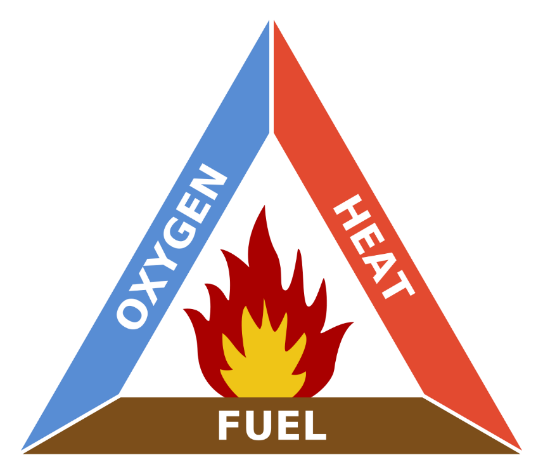 If we remove just one of these, we reduce the risk of fire. Removing oxygenWe can remove oxygen from the area around a fire with a carbon dioxide extinguisher or a fire blanket. The carbon dioxide extinguisher pushes oxygen away from the fire and replaces it with carbon dioxide, which is inflammable and denser than air. Fire blankets form a seal around the fire and stop more oxygen reaching the fire.Another example of removing oxygen is closing doors when evacuating a building, as this stops fresh supplies of oxygen entering the building.Removing heatBlowing out the flame on a candle is a good example of this. The fast-moving air removes the heat from the candle, stopping it from burning any more.A useful method of removing heat from a fire is to use water, which effectively absorbs the heat. But you should never use water on electrical fires because of the risk of electrical shock. You also shouldn’t use water on oil fires as oil and water don’t mix, so the water makes the oil form smaller droplets which makes the fire even worse.Removing fuelUsing fire-resistant materials stops fires having enough fuel to keep burning, so it’s an effective method of fire prevention. Fire-resistant materials can be used for clothes, furniture and building materials.The lawThe Regulatory Reform (Fire Safety) Order 2005 covers general fire safety in Wales and England and is an important piece of legislation.The Fire Safety Order applies to all non-domestic settings, for example residential care homes or offices. Each setting must have a named responsible individual who must carry out a fire risk assessment and take actions to minimise the risk of a fire happening, have a clear evacuation procedure and make sure that workers are trained to know what to do if a fire starts.Learning activity – fire safetyRead these case studies and answer the questionsCase study – GwynYou’ve started supporting Gwyn, who is a heavy smoker. Gwyn has recently had a stroke so he has limited mobility and has become clumsy, often dropping things as he can’t grip with his hands. During a visit to Gwyn, you notice cigarette ash on his clothes and scorch marks on the arms of his chair. His room tends to be very cluttered and there’s always a stack of newspapers by his chair.Answer these questions:Case study – residential family centreYou’re a social care worker in a residential family centre in Swansea which has facilities to support up to six families. You’re covering the sleep-in shift and it’s really hot, so before going to bed you prop open the doors from the lounge, dining room and kitchen to help air circulate. Answer these questions:Case study – residential care homeYou’re a care worker in a residential care home for older people. The home has had a singer in to provide some entertainment for the residents. When you come on duty that evening, you can see that the furniture in the lounge has been moved around to make room for all of the residents and the singer. You see that someone has placed an armchair in front of the fire exit.Answer these questions:Learning activity – fire evacuation procedureRead your organisation’s policy and procedure for fire evacuation and make some brief notes here about your responsibilities here.Let’s review what we’ve learnt so far.QuizQ1. Fire needs which three of the following?HeatOxygenWindFuel Q2. Who is responsible for fire safety in the workplace?WorkersThe responsible individualEveryoneManager’s comments for section 7.3Progress log – to be completed by the manager7.3 Fire safetyHow to promote fire safety in work settings7.4 Moving and handling and moving and positioning Moving and handling is an important part of the working day for many workers, from carrying heavy bags of shopping to moving equipment or boxes. Your role may also involve moving and positioning people. Moving and handling and moving and positioning are sometimes called manual handling.We use the term moving and handling for the manual handling of inanimate objects such as boxes and we use the term moving and positioning for the manual handling of people who may need support to move from one place or position to another, for example from a chair to a bed.The term manual handling covers a wide variety of activities including lifting, lowering, pushing, pulling and carrying. There’s a risk of injury if any of these tasks aren’t carried out appropriately. The Health and Safety Executive tells us that manual handling causes over a third of all workplace injuries. These include work-related musculoskeletal disorders (MSDs) such as pain and injuries to arms, legs and joints, and repetitive strain injuries.Manual handling tasks should be avoided where possible to help prevent injuries. But, when it’s not possible to avoid handling a load, employers must look at the risks and put sensible health and safety measures in place to prevent and avoid injury.If you need to support individuals with moving and positioning, you’ll receive specific training to help you know how to do this, minimising risks both to yourself and the individual. You must not attempt any moving and positioning tasks until you’ve been trained. If individuals need support with moving and positioning, there will be an individual risk assessment in their care and support plan so you must make sure that you read and follow this.Principles and techniques for moving and handlingFor any lifting activity you should always consider:your own individual capabilitythe nature of the load, such as its size and shapeenvironmental conditions and if there’s space to move the object, without clutter or obstructionstraining you’ve received.If you need to lift something you should:assess the weight to be carried and whether you can move the load safely or need help. Maybe the load can be broken down to smaller, lighter partsreduce the amount of twisting, stooping and reachingavoid lifting from floor level or above shoulder height, especially with heavy loadsadjust storage areas to minimise the need to carry out such movementsreduce carrying distances where possible.Even if you don’t support individuals with moving and positioning, your employer should provide you with basic moving and handling training. The lawThe Manual Handling Operations Regulations 1992 (as amended) apply to work that involves lifting, lowering, pushing, pulling or carrying.The Regulations apply to manual handling activities involving transporting or supporting loads, including lifting, lowering, pushing, pulling, carrying or moving loads.The use of lifting equipment in a health and social care setting is regulated by the Lifting Operations and Lifting Equipment Regulations 1998. (LOLER). This would apply to equipment such as hoists.Learning activity – moving and handling and moving and positioningExplain what the following terms mean:Learning activity – safe moving and handlingRead these case studies and answer the questionsCase study – JackJack asks you to pass him a box of games which is on top of the wardrobe in his bedroom. He says he tried standing on a chair to get it himself but couldn’t reach it. Answer these questions:Case study – Tommy and MartinTommy and Martin live in their own home and are supported by social care workers. You’re helping Tommy with the weekly shop at the local supermarket. There are six heavy bags of shopping so you agree to get a taxi home.The taxi driver can’t park outside Tommy’s house so stops at the top of the road and leaves the bags of shopping on the pavement for you.Answer these questions:Let’s review what we have learnt so far. QuizQ1. True or false?Moving and positioning means moving people and inanimate objectsQ2. Which of the following are principles and techniques of moving and handling?Avoid lifting from floor levelReduce twisting, stooping and reachingUse the strength of your arms to liftMinimise carrying distancesManager’s comments for section 7.4Progress log – to be completed by the manager7.4 Moving and handling and moving and positioningThe principles of moving and handling and moving and positioning7.5 Emergency first aidWhat the law says about first aid in the workplaceUnder the Health and Safety (First Aid) Regulations 1981, employers must provide adequate and appropriate equipment, facilities and personnel so that their employees receive immediate attention if they’re injured or taken ill at work. These Regulations apply to all workplaces.As a minimum, a low-risk workplace such as a small office should have a first-aid box and a person appointed to take charge of first aid arrangements, such as calling the emergency services. Employers must tell their employees about first-aid arrangements.Workplaces that have more significant health and safety risks are more likely to need a trained first aider. Employers must carry out a first aid needs assessment to decide what’s appropriate.You may need to attend an accredited first aid course if this is part of your employer’s first aid needs assessment. You shouldn’t attempt any form of first aid if you haven’t been trained, but you must seek help immediately. Learning activity – emergency first aidRead the policy and procedures for first aid in your workplace and write down what your responsibilities are:Manager’s comments for section 7.5Progress log – to be completed by the manager7.5 Emergency first aidHow and when emergency first aid can be applied in the work settingNote: this hasn’t been included in the progress log as workers in health and social care settings are expected to attend an external first aid course to complete this area of learning if it’s relevant to their role. 7.6 Infection prevention and control Infection prevention and control describes measures taken to reduce the risk and prevent the spread of infection.Roles and responsibilities for infection, prevention and controlWe’re all responsible for infection prevention and control. The Health and Safety at Work Act puts a general duty on employers to protect employees’ health and safety. All workers also have a duty to protect themselves and others by following infection, prevention and control procedures.Infections can spread in many ways. They can affect all of us, but some adults and children are more at risk than others. For example, older people, young babies, those who are pregnant and people with immune system problems or underlying health conditions.We should all act in ways that help to stop the spread of infection. Working in ways that use infection prevention and control measures can support the well-being of individuals, children and young people, helping them to stay safe to achieve what’s important to them.We have a digital learning module for infection prevention and control that we strongly recommend you complete to help you with your learning. If you complete it and pass the test at the end, you don’t need to complete this section of the workbook. You can find the digital learning module here, please let your manager know if you need help to access this.What causes infection?Infections are caused by microbes invading the body. These are also known as ‘germs’ or ‘bugs’Microbes or germs are found almost everywhere, and they can be useful or harmful. They’re all around us and they live on and in us. Microbes or germs that cause harm are known as pathogensViruses, bacteria and fungi are all microbes. Infections can also be caused by parasites Infection occurs when microbes or germs invade the body, multiply and cause illness or disease. When a microbe or germ enters our body, our immune system tries to fight it offInfection can overpower our immune system when it’s weakInfectious disease, also known as transmissible disease or communicable disease is an illness caused by an infection.Colonisation, systemic and localised infectionsIt’s helpful for you to understand what’s meant by these terms when we’re thinking about infection prevention and control:ColonisationColonisation refers to the presence of microbes or germs which can cause infection, but not the infection itself. Colonisation happens when microbes or germs live harmlessly on the skin or in the body, there aren’t signs of infection and they don’t invade tissues. For example, many of us have MRSA colonised or living harmlessly on our skin without it causing us illness. But it can be passed on to others who are more vulnerable and cause a serious infection.Systemic and localised infectionsLocalised infections stay in one part of the body, for example, if a cut on the hand which gets infected with bacteria is treated effectively, the infection won’t spread anywhere else. Conjunctivitis is an example of a localised infection which doesn’t affect other parts of the body. Systemic infections happen when the microbes or germs spread through the body rather than staying in one place. The infection is usually spread through the blood stream and can cause symptoms in different parts of the body. For example, influenza can cause a high temperature, joint and muscle aches and respiratory symptoms. In severe cases, an infection may lead to sepsis, which is a life-threatening reaction by the body.VirusesViruses are the smallest microbes. There are millions of different types of viruses, most of which live alongside, or within us harmlessly. Many have a role in protecting us from bacterial infections but some can be harmful to humans, for example norovirus, coronavirus, or the flu.Viruses need a living host cell to survive and reproduce. Once inside the host cell, they reproduce quickly and destroy the cell.BacteriaBacteria are larger than viruses but smaller than fungi and can be useful and harmful to humans. During their growth, some bacteria produce toxins which cause infections, but more than 70 per cent of bacteria aren’t harmful. They are essential for human life for example, digestion.Bacteria are used in food production and can be found in our gut, helping our digestion. You’ll find yoghurt-based drinks in the supermarket which are full of good bacteria to help digestion.Harmful bacteria, such as salmonella, can cause a wide range of infections including food poisoning. FungiFungi are the largest microbes and can be useful or harmful to humans. They include moulds, yeasts and mushrooms. Penicillium is an example of a useful mould which is used to produce the antibiotic penicillin. You may have been prescribed a type of penicillin for an infection like tonsillitis. Some fungi can cause infections, such as athlete’s foot and ringworm, which can lead to serious infections in people with poor immune systems.Some fungi can be eaten safely, such as the button mushroom whereas others can cause poisoning, such as the death cap mushroom.ParasitesParasites live in or on a host and get food at the host’s expense. A harmful type of parasite is a mite called the sarcoptes scabiesi. The female mite burrows beneath the skin, lays eggs and causes scabies.How infections are spreadInfections can be spread by people, water, food or animals through ‘the chain of infection’. The chain of infection 1. Viruses, fungi or bacteria are harmful viruses2. Germs can be found on places such as people, animals, food, water and soil. These places are called a reservoir3. Way out is when germs leave the reservoir. It can happen through contaminated food or water, faeces, saliva, bodily fluids, cough or sneezes4. Germs can be passed on through direct contact with hands, surfaces, clothing, or by breathing in or swallowing. This process is called a spread5. Way in is when germs enter a new host through the mouth, eyes, nose, broken skin or cuts6. The person who becomes infected is called as a host. In the case of flu, the harmful germ or bug is the influenza virus 7. The person’s lungs and airway is the reservoir8. When the person sneezes, coughs or blows their nose, the virus finds a way out of the reservoir9. The spread of flu is through droplets or contact10. A person inhales the virus through their nose or mouth, or by touching their hands to their face11. Elderly people, those who are vulnerable or have existing chronic diseases, or people who aren’t vaccinated play the role of host in this case. 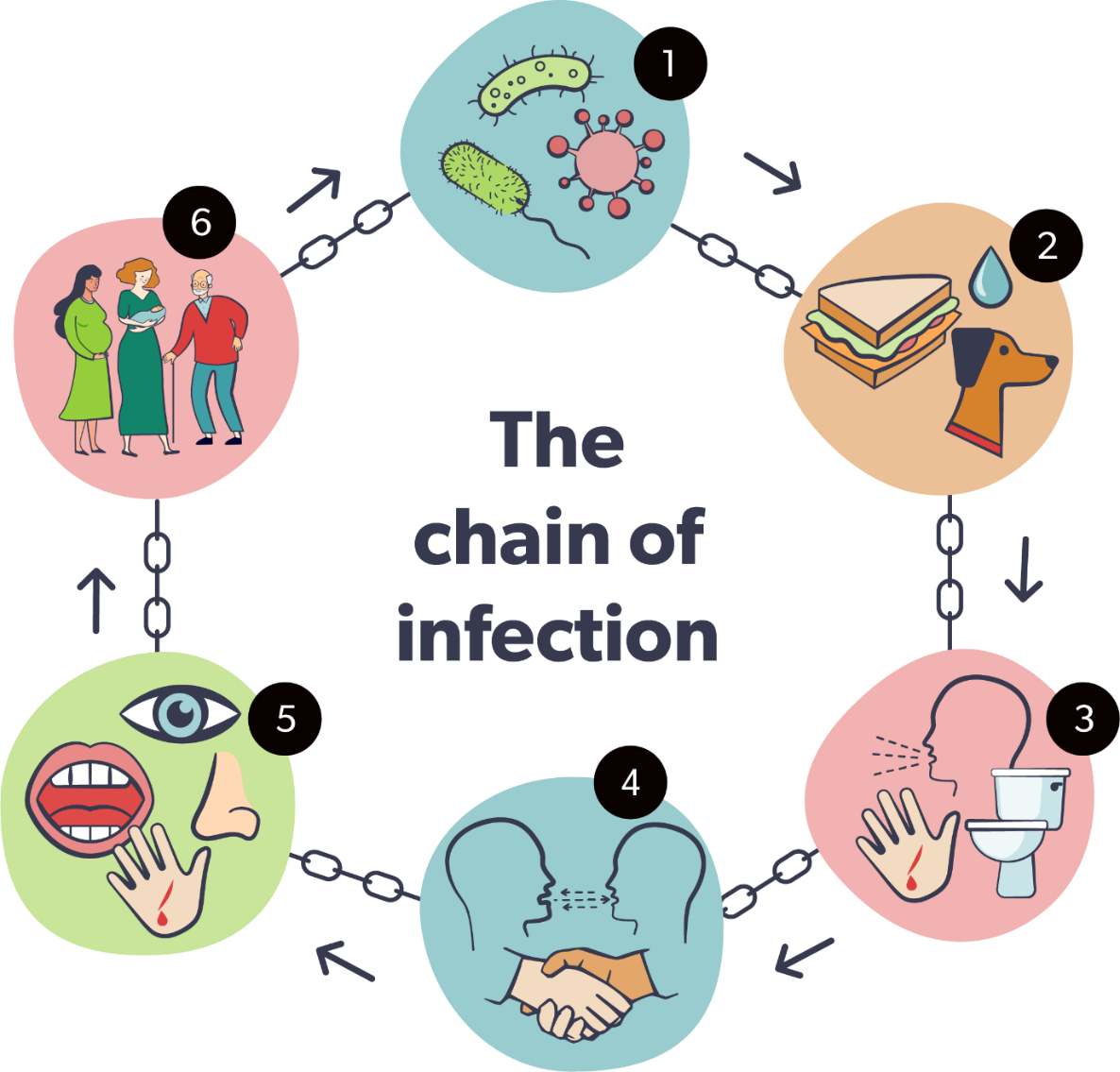 Diagram showing the chain of infectionFor microbes or germs to survive and repeat the infection in other hosts, they must leave an existing reservoir and cause infection elsewhere.Infectious diseases can be spread or transmitted in several ways including:Direct contact – infections are often passed from person to person by direct contact. For instance, through shaking hands, sneezing, or kissing. Some examples of infections spread through direct contact are flu, the common cold and chicken pox.Indirect contact – some microbes or germs can survive for a while outside of the host. They may be on touch points or objects such as door handles and phones. Many of the infections that are spread through direct contact can also be spread through indirect contact.Contamination through food and water –some infectious microbes or germs can be passed on by eating or drinking contaminated food or water. This could be through undercooked food or when sewage gets into the water supply. Examples of diseases spread in this way are E.coli, cholera, and salmonella.Droplet transmission – some infectious microbes or germs can be passed on when droplets produced through coughing, sneezing or talking are propelled through the air. They land on another person, entering through the nose or mouth. They can usually only travel short distances of up to two metres. But the infected droplets may stay on surfaces for a long time, waiting to be picked up by the next person who touches them. Airborne transmission – this happens when small droplets or dust particles containing infections microbes or germs remain suspended in the air for a long time and can be dispersed by currents of air. Because of this, there’s a risk that all the air in a room could be contaminated.Vector borne transmission – this is infection spread through insect bites. Insects such as head lice, mosquitos and ticks can carry microbes or germs that get passed on when they make contact with humans. Some examples of diseases spread by insects include malaria by the mosquito and Lyme disease by ticks.Let’s review what we have learnt in this section.QuizTrue or false?Pregnant women are more at risk from infectionsInfections can be caused by an invasion of the body by:VirusesViralsWhich of the following is correct?More than 70 per cent of bacteria aren’t harmfulMore than 80 per cent of bacteria aren’t harmful60 per cent of bacteria aren’t harmfulTrue or falsePenicillin is produced from mouldInfections spread by direct contact could be through:Shaking handsWavingTouching a phoneHow to stop the spread of infectionInfection is most likely to spread when:handling foodeating with fingerswhen using the toiletcoughing, sneezing and nose blowingtouching surfaces frequently touched by other peoplehandling and laundering ‘dirty’ clothes and household linenscaring for domestic animalshandling and disposing rubbishcaring for an infected family membernot cleaning care equipment properly.To stop the spread of infection, we need to break the chain of infection, for example not passing on germs through contact with contaminated hands or surfaces, or sneezing without a tissue, and making sure we prepare and store food properly.We can do this by something called ‘standard infection prevention and control precautions’, such as:hand hygiene - washing and drying or sanitising our hands properly and regularly respiratory hygiene – coughing or sneezing into a tissuepersonal protective equipment (PPE) - using PPE such as face masks, gloves, or aprons correctly to create a barrier against microbes or germs which can cause infection. This is called ‘donning’ and ‘doffing’a clean environment - keeping the surfaces we touch, equipment we use, and the cloths we use to wipe them, cleansafe handling of used linen and clothessafely disposing of contaminated waste including ‘sharps’taking the correct action if we’re injured or exposed to blood or other body fluidsnot passing it on - not having any contact with others if we’re infected or showing symptoms of infection.  These precautions are important for everyone in all health and social care settings whether infection is present or not. You can find out more about these precautions in the National Infection and Prevention and Control Manual.If you’re employed in health or social care you should take care not to wear jewellery, watches or nail varnish when you’re working as these can harbour germs. Keep your nails short and clean and try to wear short sleeves or roll your sleeves up. All links in the chain of infection need to be in place for an infection to spread. If we break one of the links, an infection can’t spread.Hand hygieneRegular, thorough hand hygiene is one of the most important defences we have. Many germs are invisible to our eyes and germs on our hands can be passed on by touching  people, surfaces, or food. We can also infect ourselves by touching our mouths, noses, or eyes with contaminated hands.You should wash your hands with soap and water:after using the toilet or changing a nappy or a padbefore and after handling or eating foodafter blowing your nose, sneezing or coughingbefore and after touching a cut or woundafter contact with any body fluids such as blood, faeces, vomit or mucousafter touching animals, pet waste, equipment or beddingafter contact with contaminated surfaces, for example food-contaminated surfaces, rubbish bins or cleaning clothsbefore and after engaging in tasks or activities such as administering medication, health care, personal care or playing with childrenif they’re visibly dirtybefore and after using PPEbefore you start and when you finish work.Why should we wash our hands with soap and water?Our hands secrete oil which helps keep our skin moistThe oil helps microbes or germs stick to our skinSoap is needed to break up oil on the surface of our hands and release the microbes or germsWashing hands with just water may get rid of visible dirt, but without soap, the microbes or germs will remainSoap only has limited killing power on microbes or germs, so rinsing hands well under running water is important to remove the microbes or germs which have been released by the soap.Washing your hands properly with soap and water removes dirt and microbes or germs and is the most effective way of preventing the spread of infections.If your hands aren’t visibly dirty and you can’t wash your hands with soap and water, use an alcohol-based hand sanitiser. Always dry your hands properly after washing them as damp hands spread more germs.Watch this film which shows you how to wash your hands properly. Let your manager know if you need help to access this.Skin careIt’s important to take care of your skin as regular hand washing and sanitising can make them dry. Use an emollient hand cream and avoid hand creams which make hand hygiene products less effective.Personal protective equipment (PPE)This is used to help prevent the spread of infection. It includes:Face masks: These are worn to prevent germs transferring from one person to the other through droplets carried in the breath. Face masks may be disposable, or they may be reusable if they’re made of cloth and are washable.Disposable gloves and aprons: These should be used when providing intimate care or any tasks where there’s a risk of contact with the blood or body fluids  through:direct contact with the personindirect contact through cleaning equipment or surfaces. You should change gloves and aprons immediately after supporting an individual or child or young person and between different tasks. Remember to wash and dry your hands before and after wearing gloves and aprons and dispose of these safely following your workplace procedures.If you’re in an environment where you need PPE, your employer will advise you what to wear and how to use it. Public Health Wales has lots of guidance about using PPE, including how to put in on and take it off.Catch it, bin it, kill itColds and flu are the most common illnesses in people of all ages. Why do we sneeze?Sneezing is how our body tries to get rid of any harmful microbes or germs and dust we might inhale.The harmful microbes or germs and dust get caught on the nose hair and tickle our nose. The nose sends a message to the brain which then sends a message back to our nose, mouth, lungs and chest telling them to blow the irritation away, or sneeze.In the case of colds and flu, millions of virus particles rush out, spread through the air and contaminate the surface they land on. This could be our food, surfaces or hands. Good respiratory hygiene can help prevent the spread of infection.Top tipsDon’t touch your nose, mouth or faceBlock coughs or sneezes with a tissue and throw it in the bin straight awayWash hands, or if there isn’t a wash basin use hand sanitiser and then wash your hands as soon as you canDon’t shake hands or hug othersKeep the home well ventilatedUse an antiviral disinfectant to keep surfaces and touch points cleanWash laundry separately and don’t share towelsMinimise your contact with other people.Let’s review what we have learnt in this sectionQuizInfection is most likely to spread:When handling foodBefore eating foodWhen eating with your fingersTrue or false?If we break the chain of infection, we can stop the spread of infectionTrue or false?We can only pass infections on if we’re showing symptomsThe most effective way of removing dirt and microbes from your hands is by:Washing them with soap and waterUsing hand sanitiserThe importance of a clean environmentThe importance of good hygiene in the home or workplace to prevent the spread of infection can’t be stressed enough. A dirty environment contributes to the spread of infection Use detergent and hot water to rinse microbes or germs away, or a disinfectant to reduce them Focus on areas where microbes or germs are more likely to spread, such as the kitchen or toilet, and things people touch frequently, such as door handles and light switchesClean in an ‘S’ shape in the direction of top to bottom and cleanest to dirtiest area Change the cleaning cloth regularly between different rooms and surfaces to avoid spreading the microbes or germs from one area to anotherIf you use a disinfectant make sure you leave it in ‘contact’ with the surface long enough to do its job before wiping.Effective cleaning is important to remove dirt and microbes or germs from an environment. If it’s not done effectively, microbes or germs can spread from an environment to a person and cause infection.Disinfecting is the process used to reduce the number of microbes or germs. It doesn’t kill or remove all microbes.Disinfecting is carried out in two ways:heat, for example washing dishes and linen in hot waterchemical, for example through a disinfectant cleaning product.Disinfectant is used after cleaning with a detergent.Cleaning up spillagesSpillages of blood, faeces or other body fluids are hazardous and must be cleaned up straight away. You should:put on PPE to protect yourselfclean up the excess spillage with disposable cloths then put these in a clinical waste binclean up the spillage using detergent and warm water with disposable cloths then put these in a clinical waste binif there isn’t a clinical waste bin in your work setting, double bag and place them in a normal waste bin, empty the waste bin into a bin bag and seal this when you’ve finishedif there aren’t any disposable cloths and you need to use non-disposable cloths, these should be laundered at 65 degrees Celsius or higheronce the area is visibly clean, apply disinfectantclean any equipment usedremove your PPE and dispose of this safelywash and dry your hands.Your work setting may have procedures that you need to follow for cleaning the environment and disposing waste, including sharps. Your employer will provide guidance for this.Learning activity – stopping the spread of infectionRead this case study and answer the questions.Case study – Mr WilliamsYou are visiting Mr Williams who has been feeling a bit ‘off colour’ for the last few days. After checking how he is, you assist Mr Williams to go to the toilet, and you notice that the toilet seat is soiled, so you clean this before he uses it. You then support him to take his lunchtime medication, and go to prepare lunch.Answer these questionsLet’s review what we have learnt in this section.QuizWhen do you use disinfectant?Before cleaning with a detergent and waterAfter cleaning with a detergent and waterAt what minimum temperature should you wash non-disposable cloths used to clean hazardous spillages such as blood?50 degrees Celsius55 degrees Celsius60 degrees Celsius65 degrees CelsiusLearning activity – stopping the spread of infectionIn this section, you’ve learnt that hand washing is a crucial part of providing safe care and for the prevention of cross infection. List when handwashing should be carried out:Symptoms of infectionsThere are important symptoms of infections that you should look out for, which include a high temperature or fever, drowsiness and loss of appetite. You should always seek advice if you have any concerns about symptoms the individual, child or young person you’re caring for is experiencing. There may be times when they need to be isolated to prevent further spread of infection. A medical practitioner will advise if this is the case.Learning activity – symptoms of infectionsRead this case study and answer the questionsCase study – JimJim is 84 and he lives alone in his own home. He has care and support three times a day. The care workers have reported that he hasn’t been drinking much of the water left out for him and he needs lots of prompts to drink while they’re with him. Jim has dementia and they’re worried that he seems more forgetful than usual and he’s having difficulty with his mobility.As Sheila is supporting Jim to get ready for bed, she can see several pairs of wet pants and trousers on the floor in his bedroom. Jim refuses to get into his night clothes. He says his back aches and he’s cold and just wants to sit in the chair by the fire. He’s snappy with Sheila, which is unlike him. Sheila is worried that Jim isn’t himself.Answer these questions:Infections and causes These are some of the more common types of infection caused by viruses, bacteria, fungi and parasites.VirusCovidHIVCommon coldRubellaChicken PoxShingles MeaslesMumpsInfluenza Herpes simplex.BacteriaSalmonellaSyphilisImpetigoClostridium difficile (C diff)Whooping cough.FungiRingwormVaginal yeast infectionAthlete’s footOral thrush.ParasiteMalariaTapewormRoundwormScabiesHeadlice.Let’s review what we have learnt in this section.QuizCommon symptoms of infection could include:High temperatureIncreased appetiteLoss of appetiteDrowsinessTrue or falsePneumonia can be caused by both viral and bacterial infectionsInfluenza isA viral infectionA bacterial infectionWhich of the following is a bacterial infection? Salmonella RubellaWhich of the following is a fungal infection?SyphilisRingwormScabies is an infection caused by:FungiParasitesLearning activity – hand hygieneAsk your manager to watch your hand washing technique and give you feedback. You don’t need to write anything down for this activity.Manager’s comments for section 7.6Progress log – to be completed by the manager7.6 Infection prevention and controlThe main routes to infection and how to prevent the spread of infections in the workplace7.7 Food safety This section will support you to develop an awareness of food safety. Food safety training is a legal requirement for people involved in the preparation, handling or cooking of food. If your role involves preparing or serving food your employer will arrange for you to attend training.The lawThe Food Safety Act (1990) is the framework for food hygiene and safety legislation in England, Wales and Scotland.The Food Hygiene Regulations (Wales) 2006 make it an offence for food businesses to supply food which shouldn’t be eaten and could be harmful. These regulations apply to any social care service that provides food to individuals. All workers involved in handling, preparing or providing food must have received appropriate training in how to do this safely.The Food Standards Agency is an independent government department that protects public health in relation to food. They have lots of helpful information on their website. People with weakened immune systems, pregnant women and their unborn babies, young babies and elderly people are all more at risk of serious illness from food poisoning. Food poisoning can be caused by bacteria such as listeria or salmonella or viruses such as Hepatitis E.Good hygiene is the best defense against food poisoning and this section will look at the 4Cs of food safety. These are the four things you need to remember:CleaningCookingChilling (avoiding) Cross contamination.CleaningYou’re removing harmful germs or microbes by cleaning with warm soapy water. You should regularly clean your:handswork surfaceschopping boards knives. Washing with warm soapy water means the lather and physical motion of washing will detach bacteria from the surface, but won’t kill it. To kill bacteria you need to wash the surfaces at over 70 degrees Celsius, which is too hot for your hands.Dish cloths and tea towels should be changed or washed and dried regularly – dirty, damp clothes allow bacteria to breed.All utensils and dishes must be clean before they’re used to prepare or serve food, to avoid cross contamination. You should use different utensils, plates and chopping boards when preparing ready to eat foods and raw foods that need to be cooked, such as meat. Remember to wash them thoroughly with warm soapy water between tasks to avoid the spread of harmful bacteriaCleaning products You should always read the instructions on cleaning products carefully to make sure they’re suitable for food surfaces and that you’re using them correctly. CookingCooking food at the right temperature and for the right length of time will make sure that any harmful bacteria are killed. You should always check the advice on food packaging and follow the cooking instructions provided.How time and temperature kill bacteriaDuring cooking, heat energy transfers into and breaks down proteins in the food. Meat changes colour from pink to brown. Cooking also causes the proteins in bacteria to break up so they can’t function and the bacteria die. Cooking properly removes the risk from harmful bacteria that are in some food. Bacteria usually grow in the ‘danger zone’ between eight degrees and 60 degrees Celsius. Below eight degrees, growth is stopped or significantly slowed down. Above 60 degrees, the bacteria start to die. Time and temperature are both important because proteins need to be heated up for enough time for them to be broken down. Standard advice is to cook food until it has reached 70 degrees Celsius and stayed at that temperature for two minutes.The other time and temperature combinations to make sure bacteria are killed are:60 degrees Celsius for 45 minutes65 degrees Celsius for 10 minutes70 degrees Celsius for two minutes75 degrees Celsius for 30 seconds80 degrees Celsius for six secondsChilling foodSome foods need to be kept in the fridge to slow down the growth of bacteria. To keep food safe:follow the storage instructions on the packaging, including the best before and use by dateskeep chilled food out of the fridge for the shortest time possible during preparationcool cooked food quickly at room temperature, then place in the fridge within one to two hoursthe fridge should be five degrees Celsius or lower as some bacteria can grow at temperatures below eight degrees Celsiusdon’t over fill the fridge, leaving space allows air to circulate and maintains the set temperature.Freezing foodA freezer acts as a pause button. Food in a freezer won’t deteriorate and most bacteria can’t grow in it. The cold temperature of a freezer (-18 degrees Celsius) delays chemical reactions within foods and puts any bacteria that may be present on pause. The bacteria are still alive, but they stop growing or producing toxins.The important thing to remember is that because bacteria haven’t been killed, they may be revived as the food defrosts. Make sure when you’re defrosting, that the food never enters the danger zone because the bacteria may grow and make anyone who eats it ill. Once defrosted, food should be eaten within 24 hours. It shouldn’t be re-frozen.Cross contaminationCross contamination is what happens when bacteria or other microbes are transferred from one object or surface to another. The most common example is the transfer of bacteria between raw and cooked food.This is thought to be the cause of most foodborne infections, for example when you’re preparing raw chicken bacteria can spread to your chopping board, knife and hands and could cause food poisoning.Bacterial cross contamination is most likely to happen when raw food touches or drips onto ready to eat food, utensils or surfaces.You can prevent it by:preparing food hygienically:use different utensils, plates and chopping boards for raw and cooked meatwash utensils, plates and chopping boards for raw and cooked food thoroughly between tasksdon’t wash raw meatwash your hands after touching raw foods and before you handle ready to eat foodstoring food effectivelycover raw food, including meat and keep it separate from ready to eat foodsuse a dish which has a lip to prevent spillagesstore covered raw meat, poultry, fish and shellfish on the bottom shelf of the fridge.Some foods are more likely to cause food poisoning than others. These include raw milk, raw shellfish, soft cheeses, pâté, foods containing raw egg and cooked sliced meat. The Food Standards Agency has a helpful leaflet called Foods that need extra care. PPEHand washing is one of the most important actions you can take to prevent cross contamination of food. The Food Standards Code doesn’t say that food handlers have to use gloves, but you should cover any bandages and dressings on exposed parts of the body with a waterproof covering, make sure your clothes are clean and tie back long hair. Safe disposal of food wasteFood waste should be put in a food waste bin and the lid should be locked to keep out pests.Learning activityRead this case study and answer the questionsCase study – RuthYou work with Ruth who has a mild learning disability. You notice there’s an opened packet of ham with flies around it and a packet of mouldy cheese on the worktop. Ruth says she forgot to throw them out. You ask Ruth to check the fridge to see there’s any more gone off food in there, as these need to be thrown away. You can see that an out-of-date uncooked chicken has leaked on top of a new packet of ham.Answer these questions:Let’s review what we have learnt in this section. QuizWhich of the list below are the 4Cs?ContaminationCookingCleaningCross contaminationChilling The danger zone is betweenFive and 70 degrees CelsiusFive and 60 degrees CelsiusEight and 70 degrees CelsiusEight and 60 degrees CelsiusTrue or false?Bacteria are still alive on frozen foodManager’s comments for section 7.7Progress log – to be completed by the manager7.7 Food safetyHow to implement food safety measures7.8 Hazardous substances The lawThe Control of Substances Hazardous to Health (COSHH) Regulations 2002, requires employers to:assess the risks of the use of hazardous substances. The risk assessment must also include health and safety risk from storing, handling and disposing substancesprevent, or if this isn’t possible, control exposure to the hazardous substancesprovide workers with information, instructions and training about the risks, steps and precautions they have to take to control the risks, such as wearing PPE.What do we mean by ‘hazardous substances’?Hazardous substances can include things like chemicals, fumes and gases. Many of the household cleaning agents you use every day include chemicals that would be classed as a hazardous substance. You should know how to use any hazardous substances you come across in the workplace safely, by:reading the label and following the instructionskeeping the room well ventilated using PPE as neededpracticing good hand hygiene after use knowing what to do if you accidentally spill the chemical on yourself or othersreport any dangers, spills or damaged containers and clear up spills straight awaystoring them in a safe place in the original container and not pouring into other bottles or containers.Safety data sheets provide information about chemical products that help users make a risk assessment. They describe the hazards the chemical presents, and give information on handling, storage and emergency measures in case of an accident.These are the symbols you’ll find on hazardous substance containers: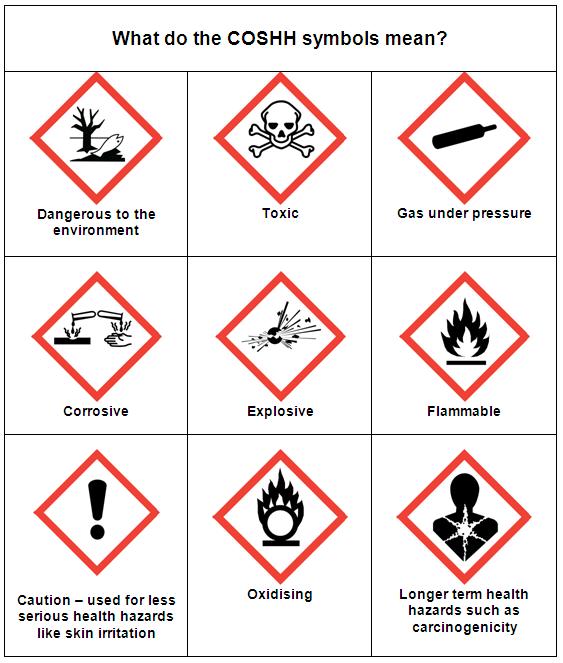 The COSHH symbols show the dangers of hazardous substances.Learning activity Ask your manager for a copy of your policy and procedure for COSHH and make some notes about your role and responsibilities.Manager’s comments for section 7.8Progress log – to be completed by the manager7.8 Hazardous substancesHow to store, use and dispose of hazardous substances safely7.9 Security in the work settingGood security measures help to keep you and the individuals you work with safe. This could include anything from safe entry and exit to your place of work to what needs to be in place if you’re employed as a lone worker. Your organisation will have policies and procedures for security in the workplace which you’ll need to be familiar with to protect yourself and others you work with. Lone workersLone workers face the same hazards at work as anyone else, but there’s a greater risk of these hazards causing harm as you may not have anyone to help or support you if things go wrong. Employers must carry out a risk assessment for lone working and should consider:assessing areas of risk including violence, manual handling, the medical suitability of people to work alone and whether the workplace itself presents a risk to themrequirements for training, levels of experience and how best to monitor and supervise lone workers to keep them safehaving systems in place to keep in touch with workers and respond to incidents or accidents.The Health and Safety Executive (HSE) says that employers must manage the risks to lone workers, including the risk of violence.Lone working doesn’t always mean a higher risk of violence, but it does make workers more vulnerable. The HSE defines violence as “an incident in which a person is abused, threatened or assaulted in circumstances relating to their work.” This includes verbal threats. Verbal abuse and threats are the most common types of incident. Physical attacks are comparatively rare.One of the main risks of workplace violence is late evening or early morning work. This applies to many of our domiciliary care workers in Wales. Learning activity – security in the workplaceRead these case studies and answer the questionsCase study – IrenaIrena has just started her shift and she meets an angry visitor in the corridor who is looking for a member of staff to make a complaint about the way his friend is being cared for. He’s very angry and starts shouting at Irena. Answer this questionCase study – ElaineElaine is a domiciliary care worker and her last call of the day is to Mr Evans, from 9pm to 10pm. Mr Evans lives in a terraced house in Cardiff and getting a parking space is sometimes a struggle. It’s dark and raining and Elaine is really pleased that she finds a parking space close to Mr Evans’ house. As she’s leaving at 10pm, she can see that one of the neighbours is waiting in the road to park their car. When they see Elaine, they get out of their car and are verbally abusive to her, shouting that she has no right to park there and if she does again, she’ll be sorry. Elaine feels intimidated and is shaken up by the incident.Answer these questionsLearning activity – policy and procedureAsk your manager for a copy of your workplace policy and procedure for security in the workplace and describe your responsibilities here.Manager’s comments for section 7.9Progress log – to be completed by the manager7.9 Security in the work settingHow to maintain security in the work setting7.10 Managing stressBeing under pressure is a normal part of life. It can be a positive force that helps us to take action, feel more energised and get things done, but it can also be negative if we often feel overwhelmed, under too much pressure and overloaded. These feelings can affect our well-being and cause illness. We need to be able to recognise stress in our lives and know how to manage it so it doesn’t make us ill.The HSE defines stress as “the adverse reaction people have to excessive pressures or the types of demand placed on them”.Stress isn’t an illness in itself but it can make you ill, so it’s important to recognise the symptoms and take action. Some of the symptoms of stress are:PhysicalHeadaches or dizzinessMuscle tension or painStomach problemsChest pain or a faster heartbeatSexual problems.MentalDifficulty concentratingStruggling to make decisionsFeeling overwhelmedConstantly worryingBeing forgetfulLack of motivationLack of confidence.Changes in behaviourMood swingsBeing irritable and snappyFeeling tearful or sensitiveSleeping too much or too littleAvoiding places or people and being withdrawnDrinking or smoking more.There are some things you can do yourself to reduce the impact of stress on your well-being, such as:exerciseeating welltalking about your feelingskeeping in contact with family and friendstaking a breakfocusing on some positive things every day.And most importantly, asking for help.The NHS has excellent resources to help you cope with stress, such as breathing exercises plus links to other organisations like  MIND and the Samaritans. If you’re feeling stressed, because of your job or something more personal, the first step to feeling better is to identify the cause. This will help you start to identify the steps you can take to reduce it. Your employer also has a legal duty to assess risks to your health from stress at work. You should talk to your manager to let them know how you’re feeling and you can also talk to your doctor or other people you trust.Learning activity – managing stressRead this case study and answer the questions.Case study – EbubeEbube is a new worker in a care home setting for children who are looked after. The manager of the setting has had a car accident and is on extended sick leave.Ebube has only had a brief induction and isn’t able to shadow a more experienced worker as they’re so short staffed. She feels out of her depth and is exhausted by working long hours. On top of that, one of the young people is constantly verbally abusive towards her.Ebube feels as though she’s failing at her new job. She isn’t sleeping well and is snappy and irritable at home with her own children.Answer these questionsManager’s comments for section 7.10Progress log – to be completed by the manager7.10 Managing stressHow to manage stressPractice learning outcomesThese are the practice learning outcomes of the All Wales induction framework (AWIF). It may be helpful to ask your manager to complete these here rather than have a separate document to record evidence of how you apply your knowledge in your day-to-day work.7.1 Health and safety in the workplace7.2 Risk assessments for health and safety7.3 Fire safety7.4 Moving and handling and moving and positioning7.5 Emergency first aidNote: workers in health and social care settings would be expected to attend an external first aid course to complete this area of learning if it is relevant to their role7.6 Infection prevention and control7.7 Food safety7.8 Hazardous substances7.9 Security in the work setting7.10 Managing stressChecklist for related workplace policies and proceduresGlossaryAggressive behaviour can cause physical or emotional harm to others. It may range from verbal abuse to physical abuse. It can also involve harming personal property. In the context of security in the workplace, this relates to aggressive behaviour from members of the public rather than individuals.Employer – in the case of foster carers or adult placement or shared lives carers, this is the agency. In the case of personal assistants, this would the person employing them to provide care and support.Hand washing technique using current national and international guidelines.Important relevant legislation that relates to health and safety include:The Health and Safety at Work etc. Act 1974The Management of Health and Safety at Work Regulations 1999The Workplace (Health, Safety and Welfare) Regulations 1992The Manual Handling Operations Regulations 1992The Provision and Use of Work Equipment Regulations 1998The Lifting Operations and Lifting Equipment Regulations 1998Reporting of Injuries, Diseases and Dangerous Occurrences Regulations 2013The Personal Protective Equipment at Work Regulations 1992The Control of Substances Hazardous to Health Regulations 2002 (COSHH).Important legislation and standards related to infection prevention and control. You can find these on Public Health Wales' website - infection prevention and control.Lone workers are people who work by themselves without close or direct supervision, for example:people who work from homepeople who work alone for long periodspeople who work outside of normal working hourshealth and social care workers who visit other premises.How to carry out safe practice to ensure security in the work setting to include:lone workingadvising of whereaboutsaccess to work settingsdealing with incidents of aggressive behaviour.
Workplace is a setting in which care and support is provided, such as residential child care, the individual’s own home and foster care.Worker is the person providing care and support or services to individuals.What action would you take?What should Stacey have done differently?What should you have done when Stacey asked you to help Mrs Pearce using the hoist?By completing the workbook activities in this section the worker has shown they knowSign and dateKey relevant legislation that relates to health and safety in the workplace and what this means in practiceThe responsibilities of employers, the worker and others for health and safety at workThe importance of working within the limits of own role and responsibilitiesThe importance of raising concerns about practices or working conditions that are unsafe or riskya)b)c)By completing the workbook activities in this section the worker has shown they knowSign and date What is meant by ‘risk assessment’ in relation to health and safety The types of accidents, incidents, emergencies and health and safety hazards that may occur in the workplaceWhy it is important to risk assess any identified hazards related to the work setting or activitiesResponsibilities for carrying out, recording and following risk assessments for work activities The difference between formal recorded risk assessments and those that are carried out routinely as part of working practice, for example. checking a room for tripping hazards on entryThe importance of reporting concerns or incidences that have or may be likely to occurWhat are the risks? Which parts of the fire triangle (oxygen, heat and fuel) are present?Who could offer support or advice to help keep Gwyn safe?What could you do to help Gwyn understand the risks?What practical things could Gwyn be helped with to reduce the risks?Who would you tell about your concerns and how would you do this?What are the risks?Who is responsible for carrying out the fire risk assessment for the building?What are the risks?What actions would you take?Who would you inform?By completing the workbook activities in this section the worker has shown they knowSign and dateKey legislation that relates to fire safetyThe responsibilities of employer, the worker and others for fire safety in the work settingPractices that prevent fires from starting and spreadingThe importance of knowing about and following fire evacuation proceduresThe importance of maintaining clear exit routes at all timesMoving and handlingMoving and positioningWhat are the risks? What actions should you take?What are the risks?What actions should you take?By completing the workbook activities in this section the worker has shown they knowSign and dateThe meaning of the terms ‘moving and handling’ and ‘moving and positioning’Key legislation that relates to moving and handling and what this means in practiceThe principles and techniques of moving and handlingThe implications of poor practice in moving and handlingWhat are the potential risks for the spread of infection?What actions would you take?What PPE would you use to prevent the spread of infection?How would you clean the environment?What are the possible symptoms Jim has an infection? What actions should Sheila take?By completing the workbook activities in this section the worker has shown they knowSign and dateThe difference between bacteria, viruses, fungi and parasitesCommon illnesses and infections caused by bacteria, viruses, fungi and parasites and the potential impact of theseWhat is meant by the terms ‘infection’ and ‘colonisation’What is meant by the terms ‘systemic infection’ and ‘localised infection’How infections are transmitted and poor practices that may lead to thisFactors that make it more likely that infections will occurKey legislation and standards related to infection prevention and controlThe role and responsibilities of employers, workers and others for infection prevention and controlHow to maintain a clean environment to prevent the spread of infectionThe importance of good personal hygiene to prevent the spread of infectionHand washing technique to prevent the spread of infectionThe use of personal protective equipment to prevent the spread of infectionWhat are the food safety issues here?How could you support Ruth to manage food storage and disposal safely?By completing the workbook activities in this section the worker has shown they knowSign and dateKey legislation for food safetyThe role and responsibilities of employers and workers for food safetyThe importance of implementing food safety measuresFood safety hazards that can occur through the preparation, serving, clearing away and storing of food and drinkWhy surfaces, utensils and equipment must be clean for food preparationWhen personal protective equipment should be usedSafe storage of food and drinkSafe disposal of food wasteBy completing the workbook activities in this section the worker has shown they knowSign and dateWhat is meant by the term ‘hazardous substances’What is meant by the term ‘Control of Hazardous Substances’The types of hazardous substances that may be found in the workplaceSafe practice for: storing, using, dealing with spillages and disposing of hazardous substancesHow should Irena deal with this situation?What should Elaine do?What should her employers do?By completing the workbook activities in this section the worker has shown they knowSign and datePotential risks to security in the work settingSafe practice to ensure security in the work settingWhat symptoms of stress is Ebube is showing?What actions could Ebube take?What actions should her employers take?By completing the workbook activities in this section the worker has shown they knowSign and dateThe common signs and indicators of stressThe circumstances that can trigger stressWays to manage stressThe importance of recognising stress and taking action to reduce itWhere to access additional support if experiencing stressNew worker declarationI confirm that the evidence listed for the workbook is authentic and a true representation of my own work.Learner’s signature:Date:Manager’s declarationI confirm that the new worker has achieved all the requirements of the workbook with the evidence submittedManager’s signature:Date:7.1b AWIF practice learning outcomes:You are able to work in ways that:Evidence usedSignature and dateMeet your responsibilities in line with health and safety legislationAdhere to your workplace policies and procedures for health and safetyFollow workplace processes for the recording and reporting of any concerns or incidents related to health and safety7.2b AWIF practice learning outcomes:You are able to work in ways that:Evidence usedSignature and date Are compliant with health and safety risk assessments for your workplace and procedures for reporting concerns or incidents 7.3b AWIF practice learning outcomes:You are able to work in ways that:Evidence usedSignature and date Adhere to the procedures of your work setting that must be followed in the event of a fire7.4b AWIF practice learning outcomes:You are able to work in ways that:Evidence usedSignature and dateUndertake safe moving and positioning and/or moving and handling in accordance with your training and in the context of your role7.5b AWIF practice learning outcomes:You are able to work in ways that:Evidence usedSignature and dateAttended emergency first aid training suitable to your role and know when it is appropriate to apply emergency first aid and when medical help needs to be sought7.6b AWIF practice learning outcomes:You are able to work in ways that:Evidence usedSignature and dateFollow good hygiene practiceImplement your workplace policies and procedures for infection prevention and controlFollow hand washing technique that is used to prevent the spread of infection7.7b AWIF practice learning outcomes:You are able to work in ways that:Evidence usedSignature and dateFollow your workplace policies and procedures in relation to food safety7.8b AWIF practice learning outcomes:You are able to work in ways that:Evidence usedSignature and dateFollow your workplace policies and procedures for the storage, use and disposal of hazardous substances7.9b AWIF practice learning outcomes:You are able to work in ways that:Evidence usedSignature and date Adhere to arrangements that are in place to ensure that you, individuals and others are safe in the work settingAdhere to workplace policies and procedures for lone working, advising of whereabouts and access to the work setting7.10b AWIF practice learning outcomes:You are able to work in ways that:Evidence usedSignature and date Using supervision to discuss your well-being with your line managerHealth and safetyFire safetyFood safetyMoving and handlingLone workingManaging stressInfection prevention and control